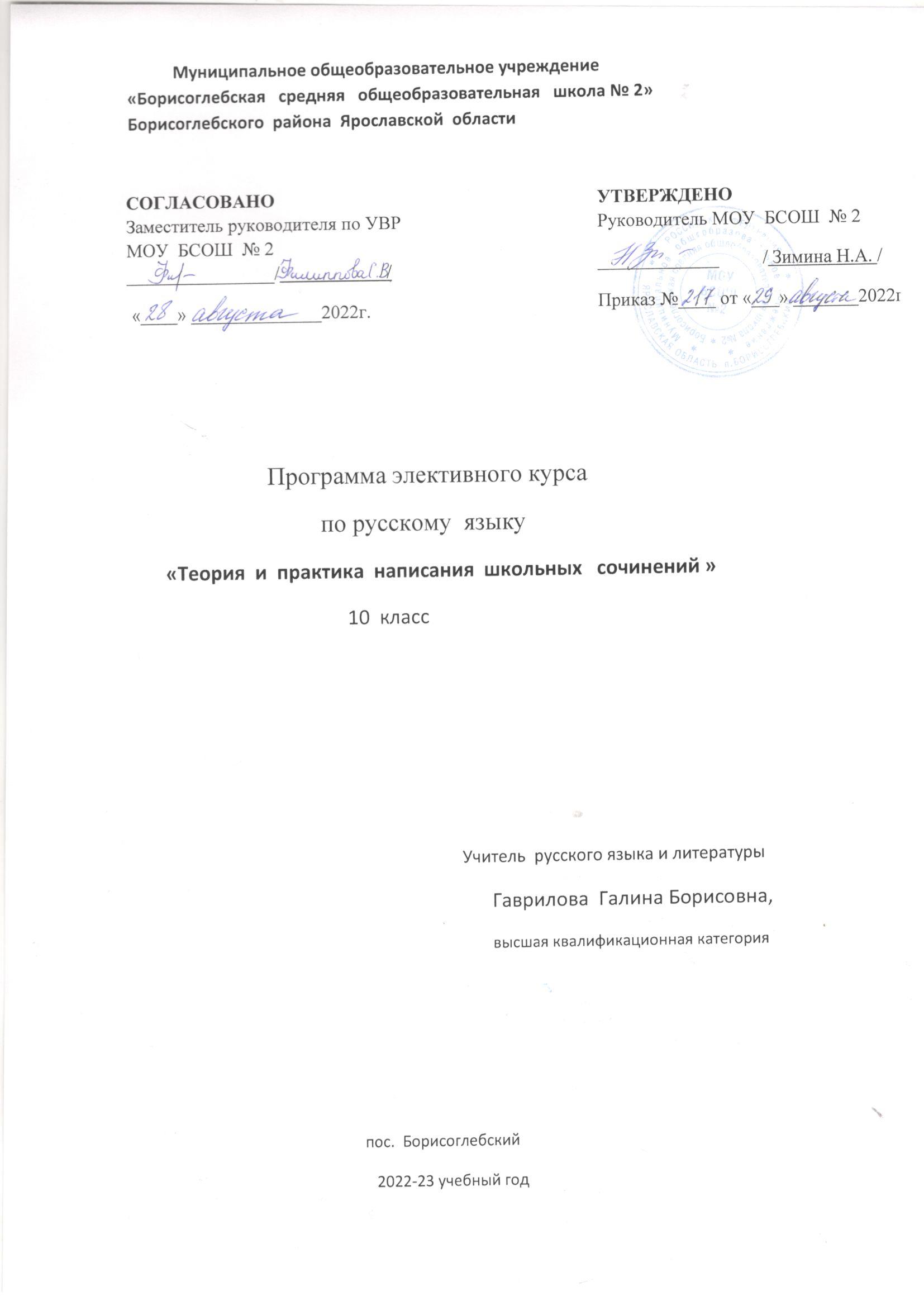    Муниципальное общеобразовательное учреждение                              «Борисоглебская   средняя   общеобразовательная   школа № 2»                            Борисоглебского  района  Ярославской  области         «Теория  и  практика  написания  школьных   сочинений »                                            10  класс                                                                              Учитель  русского языка и литературы                                                                                                         Гаврилова  Галина Борисовна,                                                                         высшая квалификационная категория                                                           пос.  Борисоглебский                                                              2022-23 учебный год                  «Теория  и  практика  написания  школьных   сочинений »                                                  Программа  элективного курса по русскому языку для 10-го класса      Пояснительная записка                                                                                                                                 Одна из основных задач, решаемых в школьной практике на уроках русского языка и литературы, - научить детей анализировать и интерпретировать художественный текст и литературно-критическую статью, развивать творческую мыслительную деятельность и умение письменно излагать свои мысли.Программа «Теория и практика написания школьных сочинений » предназначена для  факультативных занятий с учащимися 10 класса. Главная задача курса, реализуемая с помощью этой программы, - целенаправленная подготовка к экзаменационной письменной работе по русскому языку и написанию декабрьского сочинения по литературе, а также помощь в написании текущих сочинений при изучении литературных произведений, повышение речевой культуры учащихся.    При планировании материала учитываются умения учащихся, приобретенные на уроках развития речи при изучении систематического курса русского языка в 5 – 9 классах, а именно: знание основных типов речи, способов и средств лексической, морфологической и синтаксической связей предложений в тексте, стилистических особенностей лексики.   Предполагается, что каждое занятие состоит из двух частей: теоретической, ознакомительной части и практической, где отрабатываются умения по указанной  теме. При этом используются для анализа и редактирования образцы соответствующих работ, проводится лексико-грамматическая работа, коррекция возможных логических, речевых ошибок и недочетов, делается акцент на умение учащихся самостоятельно  рецензировать сочинение.   Программа предполагает как повторение систематического курса литературы, изучаемого в основной и старшей школе, так и знакомство с произведениями, которые не входят в обязательный минимум основных образовательных программ, но которые можно использовать в качестве аргументов при написании экзаменационной письменной работы по русскому языку.Основные требования к знаниям, умениям, навыкам учащихся                                                                    Ученики должны:   -знать основные этапы творчества писателей, изучающихся  в курсе литературы,                      -знать содержание произведений,                                                                                                                       -уметь определять тему и идею, проблематику произведения;                                                              -владеть элементами анализа особенностей художественной речи, знать и выделять  изобразительно-выразительные средства языка, оперировать литературоведческими терминами; -ориентироваться в основных проблемах общественной жизни;                                                         , составлять план в соответствии с названием сочинения и его типом;                                                    -уметь создавать сочинение, грамотно выражать свои мысли с учетом нормативности современного литературного языка;                                                                                                               -владеть навыками самоанализа написанного, литературной правки и корректуры.                                Поурочно- тематическое планированиеСОГЛАСОВАНО                                                               Заместитель руководителя по УВР                              МОУ  БСОШ  № 2                                            ________________/                       / «____» ______________2022г.                              Программа элективного курса                                по русскому  языку УТВЕРЖДЕНО                                    Руководитель МОУ  БСОШ  № 2_____________	/ Зимина Н.А. /Приказ №____ от «___» _______2022г.№ п/п                               Содержание занятияДата по плануДата по планупо факту1Вводное занятие. Стили речи.5-9/095-9/092Стилистические возможности языковых средств. Средства художественной выразительности в тексте.12-16/0912-16/093Типы речи. Синтез типов речи в сочинении по литературе.19-23/0919-23/094Текст и его строение. Тема и содержание. 26-30/0926-30/095Тема и идея. Типы тем: вопрос, понятие, суждение. Формулировка темы. Ключевые слова темы.3-7/103-7/106Рецензия и отзыв. Рецензирование сочинения(практическое занят)10-14/1010-14/107Сочинение как творческая работа. Этапы работы над сочинением.17-21/1017-21/1021.108Основной тип сочинения – сочинение-рассуждение. Особенности школьного сочинения-рассуждения. 31-4/1131-4/119Литературная основа школьного сочинения.7-11/117-11/1110Композиционное построение сочинения по литературе. Соотношения частей сочинения. Объем сочинения14-18/1114-18/1111План сочинения и его составляющие. План простой, сложный, цитатный. Рабочий план (для себя).21-25/1121-25/1112Составление планов разных типов (практическое занятие)28-2/1228-2/1213Роль эпиграфа. Принципы подбора эпиграфа. План сочинения.5-9/125-9/1214Возможные варианты вступления к сочинениям.12-16/1212-16/1215Собирание материала к сочинению.19-23/1219-23/1216Цитата как обязательный элемент сочинения на литературную тему. Логика использования цитат. Способы их оформления.26-30/1226-30/1217Написание сочинения.9 -13//019 -13//012 полугод18Сочинение оценочного характера. Выражение личностного отношения к теме.16-20/0116-20/0119Написание сочинения.23-27/0123-27/0120Сочинение сопоставительного характера. Сходство и различие как основные элементы сочинения этого типа.30-3/0230-3/0221Написание сочинения. « В чем сходство и различие…( по пьесам А.Н.Островского)6-10/026-10/0222Особенности сочинений по лирическим произведениям. Анализ лирического стихотворения.13-17/0213-17/0223Сочинение на свободную тему(морально-этическую).учет литературного фактора и абстрактность как основной недостаток.20-24/0220-24/0224Сочинения нетрадиционных форм: достоинства и недостатки.27-3/0327-3/0325Особенности экзаменационных сочинений по русскому языку. Композиционное построение экзаменационных сочинений.6-10/036-10/0326Проблема текста. Комментарий проблемы.13-17/0313-17/0327Образ автора в произведении. Авторская позиция. Средства выражения авторской позиции.20-24/0320-24/0328Система аргументации. Обобщение, связки.3-7/043-7/0429Определение проблем текстов. Комментарий. (практикум)10-14/0410-14/0430Определение авторских позиций в текстах (практикум)17-21/0431Подбор аргументов из литературы и из жизненного опыта.24-28/0432Написание сочинения.1-5/0533Написание сочинения.8-12/0534Анализ сочинений. Критерии оценивания. Рецензирование.15-19/05